Методические рекомендации MP 3.1/2.4.0178/1-20 “Рекомендации по организации работы образовательных организаций в условиях сохранения рисков распространения COVID-19” (утв. Федеральной службой по надзору в сфере защиты прав потребителей и благополучия человека 8 мая 2020 г.)29 мая 2020 2.4. Гигиена детей и подростковМетодические рекомендации MP 3.1/2.4.0178/1-20
“Рекомендации по организации работы образовательных организаций в условиях сохранения рисков распространения COVID-19”
(утв. Федеральной службой по надзору в сфере защиты прав потребителей и благополучия человека 8 мая 2020 г.)1. Разработаны Федеральной службой по надзору в сфере защиты прав потребителей и благополучия человека.2. Утверждены Руководителем Федеральной службы по надзору в сфере защиты прав потребителей и благополучия человека, Главным государственным санитарным врачом Российской Федерации А.Ю. Поповой 8 мая 2020 г.I. Общие положения1.1. Перед открытием организации провести генеральную уборку помещений с применением дезинфицирующих средств по вирусному режиму.1.2. Закрепить за каждым классом (группой) учебное помещение (групповую), организовав предметное обучение и пребывание в строго закрепленном за каждым классом (группой) помещении. Исключить общение обучающихся и воспитанников из разных классов (групп) во время перемен и при проведении прогулок.1.3. По возможности сократить число обучающихся и воспитанников в классе (группе).1.4. Исключить объединение обучающихся и воспитанников из разных классов (групп) в одну группу продленного дня, не допускать формирование "вечерних дежурных" групп.1.5. Исключить проведение массовых мероприятий.1.6. Обеспечить проведение ежедневных "утренних фильтров" с обязательной термометрией (целесообразно использовать бесконтактные термометры) с целью выявления и недопущения в организации обучающихся, воспитанников и их родителей (законных представителей), сотрудников с признаками респираторных заболеваний при входе в здание, исключив скопление детей и их родителей (законных представителей) при проведении "утреннего фильтра".1.7. Установить при входе в здание дозаторы с антисептическим средством для обработки рук.1.8. Пересмотреть режим работы организации, в т.ч. расписание учебных занятий, изменив время начала первого урока (занятия) для разных классов и время проведения перемен, в целях максимального разобщения классов (групп).1.9. Обеспечить незамедлительную изоляцию обучающихся и воспитанников с признаками респираторных заболеваний, до прихода родителей (законных представителей) или приезда бригады скорой помощи.1.10. С учетом погодных условий максимально организовать пребывание детей и проведение занятий на открытом воздухе. Использовать открытую спортивную площадку для занятий физической культурой, сократив количество занятий в спортивном зале.1.11. Проводить во время перемен (динамических пауз) и по окончанию работы текущую дезинфекцию помещений (обработка рабочих поверхностей, пола, дверных ручек, помещений пищеблоков, мебели, санузлов, вентилей кранов, спуска бачков унитазов). Дезинфицирующие средства использовать в соответствии с инструкциями производителя в концентрациях для вирусных инфекций.1.12. Обеспечить дезинфекцию воздушной среды с использованием приборов для обеззараживания воздуха.1.13. Обеспечить после каждого урока проведение в отсутствие обучающихся сквозного проветривания помещений и групповых помещений в отсутствие детей.1.14. Обеспечить обработку обеденных столов до и после каждого приема пищи с использованием моющих и дезинфицирующих средств.1.15. Столовую и чайную посуду, столовые приборы после каждого использования дезинфицировать путем погружения в дезинфицирующий раствор с последующим мытьем и высушиванием либо мыть в посудомоечных машинах с соблюдением температурного режима.1.16. Организовать работу персонала пищеблоков с использованием средств индивидуальной защиты (маски и перчатки).1.17. Усилить контроль за организацией питьевого режима, обратив особое внимание на обеспеченность одноразовой посудой и проведением обработки кулеров и дозаторов.1.18. Обеспечить постоянное наличие мыла, туалетной бумаги в санузлах для детей и сотрудников, установить дозаторы с антисептическим средством для обработки рук.1.19. Усилить педагогическую работу по гигиеническому воспитанию обучающихся, воспитанников и их родителей (законных представителей). Обеспечить контроль за соблюдением правил личной гигиены обучающимися и сотрудниками.II. Рекомендации по проведению экзаменов и итоговой аттестации2.1. Провести генеральную уборку с применением дезинфицирующих средств по вирусному режиму мест проведения экзаменов до их начала и после завершения.2.2. При проведении итоговой аттестации, экзаменов в общеобразовательных организациях при входе в здание обеспечить проведение обязательной термометрии с использованием бесконтактных термометров с целью выявления и недопущения обучающихся и персонала с признаками респираторных заболеваний.2.3. Установить при входе в здание дозаторы с антисептическим средством для обработки рук.2.4. Составить график прихода на экзамен обучающихся и персонала в целях максимального разобщения обучающихся при проведении утренней термометрии.2.5. Исключить скопление детей в зоне рекреации.2.6. В местах проведения экзаменов обеспечить социальную дистанцию между обучающимися не менее 1,5 метров, зигзагообразную рассадку за партами (по 1 человеку).2.7. Предусмотреть возможность оснащения помещений для проведения экзаменов оборудованием для обеззараживания воздуха, предназначенным для работы в присутствии детей.2.8. Обеспечить персонал, присутствующий на экзамене средствами индивидуальной защиты (маски и перчатки).2.9. Организовать питьевой режим с использованием воды в емкостях промышленного производства, в том числе через установки с дозированным розливом воды (куллеры, помпы и т.п.), обеспечив достаточное количество одноразовой посудой и проведение обработки кулеров и дозаторов.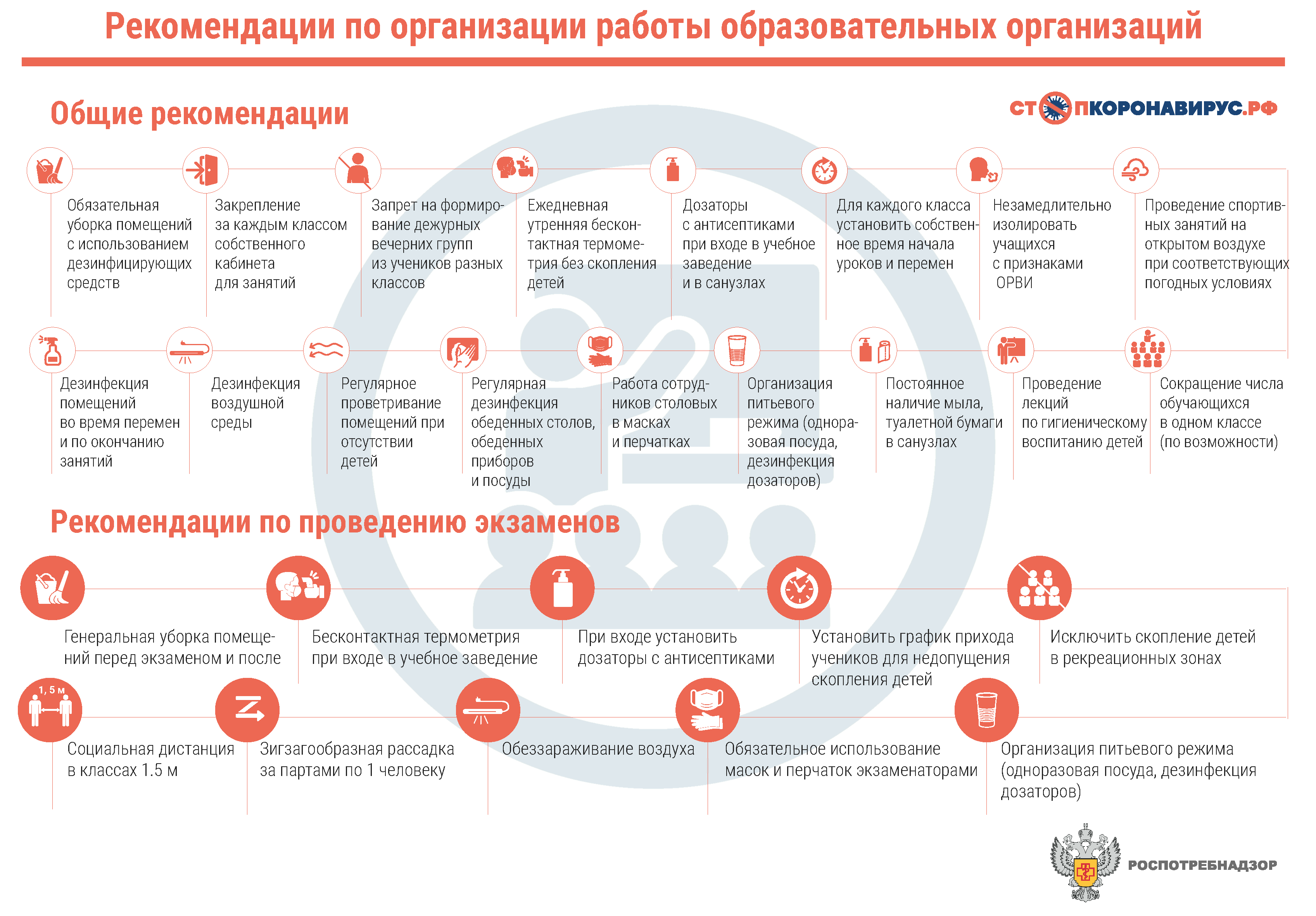 Руководитель Федеральной службы
по надзору в сфере защиты прав
потребителей и благополучия человека,
Главный государственный санитарный
врач Российской Федерации А.Ю. Попова 